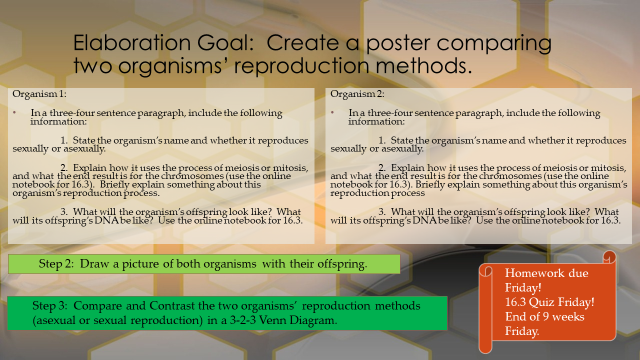 4-Excellent	3-Good		2-Needs Improvement		1-Not There__ Reproduction method is accurately identified for each organism and briefly explained.__ The process of meiosis or mitosis is accurately identified for each organism, with the correct end result.__ The organism’s appearance based on DNA is accurately explained for each organism.__ There are pictures of both organisms and their young, accurately portrayed, based on their type of reproduction.__ The Venn diagram accurately compares and contrasts the two organisms’ reproductive methods in 3-2-3 format.Total: ____ x5= _____/_____